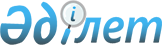 О признании утратившим силу решения Иргизского районного маслихата от 20 мая 2016 года № 23 "О дополнительном регламентировании порядка проведения мирных собраний, митингов, шествий, пикетов и демонстраций в Иргизском районе"Решение Иргизского районного маслихата Актюбинской области от 3 июля 2020 года № 319. Зарегистрировано Департаментом юстиции Актюбинской области 8 июля 2020 года № 7297
      В соответствии со статьей 7 Закона Республики Казахстан от 23 января 2001 года "О местном государственном управлении и самоуправлении в Республике Казахстан", статьей 27 Закона Республики Казахстан от 6 апреля 2016 года "О правовых актах" Иргизский районный маслихат РЕШИЛ:
      1. Признать утратившим силу решение Иргизского районного маслихата от 20 мая 2016 года № 23 "О дополнительном регламентировании порядка проведения мирных собраний, митингов, шествий, пикетов и демонстраций в Иргизском районе" (зарегистрированное в Реестре государственной регистрации нормативных правовых актов № 4951, опубликованное 15 июня 2016 года в информационно-правовой системе "Әділет").
      2. Государственному учреждению "Аппарат Иргизского районного маслихата" в установленном законодательством порядке обеспечить государственную регистрацию настоящего решения в Департаменте юстиции Актюбинской области.
      3. Настоящее решение вводится в действие по истечении десяти календарных дней после дня его первого официального опубликования.
					© 2012. РГП на ПХВ «Институт законодательства и правовой информации Республики Казахстан» Министерства юстиции Республики Казахстан
				
      Председатель сессии Иргизского 
районного маслихата 

Қ. Тілеуғабылов

      Секретарь Иргизского 
районного маслихата 

К. Қосаяқов
